Nom :											Classe :Prénom :										Groupe :Contrôle 1; Le système solaire (1/2 h) (Sujet à rendre avec la copie. Les réponses seront rédigées et justifiéesATTENTION : sujet recto-verso)Exercice 1 : Questions de cours (/8)Cite, dans l’ordre de la distance au Soleil, les 4 planètes telluriques du Système Solaire. Reporte leurs noms dans l’image ci-dessous.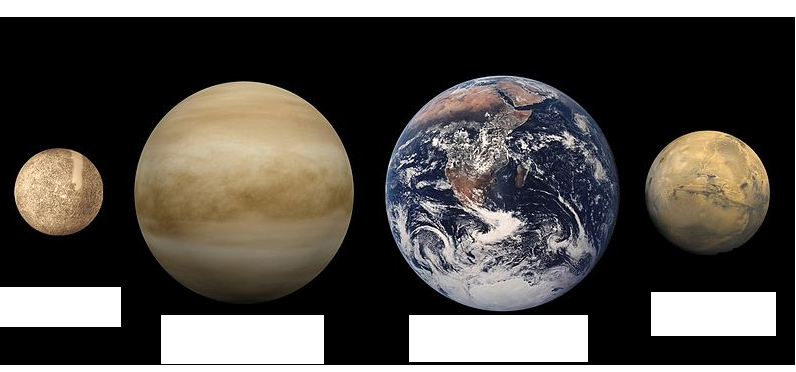 2. Pourquoi les autres planètes du Système Solaire ne peuvent pas contenir de vie ?....................................................................................................................................................................................................................................................................................................................................................................................................................................................................................................................................................................................................................................................................3. Définitions : donne la définition des mots suivants : atmosphère, planète gazeuse, planète tellurique, orbite.....................................................................................................................................................................................................................................................................................................................................................................................................................................................................................................................................................................................................................................................................................................................................................................................................................................Exercice 2 : La vie sur une planète (/4)Le Petit Prince est un conte poétique d’Antoine de Saint-Exupéry, publié en 1943. 1. Donne le nom de la substance nécessairement présente sur cet astéroïde.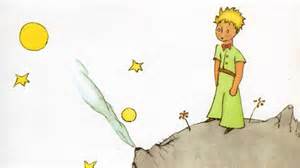 ...............................................................................................................................................................................................................................................................................................................    2. Cet astéroïde possède-t-il une atmosphère ? Justifie ta réponse en utilisant la conjonction « donc »..................................................................................................................................................................................................................................................................................................................................................................................................................................................................................................Exercice 3 : Exoplanète (/4)	Une exoplanète est une planète qui se trouve hors de notre Système Solaire, c’est-à-dire qui tourne autour d’une autre planète que le Soleil.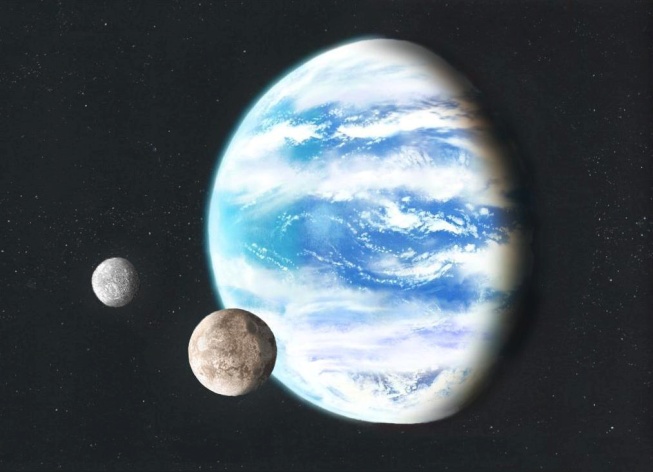 Cette exoplanète, pour posséder de la vie, doit-elle être tellurique ou gazeuse ?.................................................................................................................................................................................................................................................................................................................................................................................................................................................................................................................................................................................................................................Vue d’artiste d’une exoplanèteLa température moyenne sur cette planète doit être comprise entre 0°C et 100°C. Pourquoi ?...................................................................................................................................................................................................................................................................................................................................................................................................................................................................................................Quels sont les deux facteurs qui permettent d’obtenir cette température ? Justifie cette réponse en 3-4 lignes maximum....................................................................................................................................................................................................................................................................................................................................................................................................................................................................................................................................................................................................................................................................Exercice 4 : Système Solaire (/4)Réalise un schéma du Système Solaire, vu de côté, incluant les 8 planètes et le Soleil. Représenter les orbites n’est pas nécessaire.